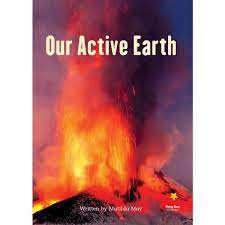 In English writing, we will be…Writing explanations as information texts about volcanoes, earthquakes and the rock cycle.Writing poetry about forces of nature.Practicing our writing skills by:Using appropriate levels of formality in different writing genres.Using technical language, formal layouts and relevant punctuation to convey information effectively.Using expanded noun phrases to convey complicated information concisely. Y5 – Using devices to build cohesion within a paragraph (e.g. then, after, that, this, firstly).Y6 – Linking ideas across paragraphs by beginning to use a wider range of cohesive devices: repetition of a word or phrase, grammatical connections and ellipses.Developing our skills of planning, self-editing, peer-editing and evaluation.In our reading, we will be…Reading a range of explanation texts and poetry for pleasureComparing the vocabulary, figurative language and structure of a range of forces of nature poetry to influence our own writing.Analysing, clarifying, summarising, evaluating, inferring and retrieving facts from a range of explanation texts.Using the different ‘Reading Roles’ to help us answer comprehension questions.In our ‘English Grammar, Punctuation and Spelling’, we will be…Reviewing our previous learning including word classes.Y5 - Identifying modal verbs and adverbs/ understanding relative pronouns and beginning to use relative clauses.Y6 – Identifying synonyms and antonyms/understanding the subjunctive form.Practising Y5/6 spelling words focusing on words with double consonants: accommodate, accompany, according, aggressive, attached, embarrass, harass, occur, recommend.Y5 - Recapping words ending in: -er, -ar, -or, -reAll – words ending in:  -ary, -ory, -ery, -lyIn Mathematics, we will be…Place Value:  Reading, writing, ordering and comparing numbers to at least 1,000,000 - determining the value of each digit (Y6 -10,000,000). Rounding any number up to 1,000,000 to the nearest 10, 100, 1000, 10,000 or 100,000 and using rounding to estimate solutions. Y6 - Rounding any number to a required degree of accuracy. Generating and describing linear number sequences.Calculations: Solving multi-step addition and subtraction problems in contexts using a range of representations and problem solving skills. Deciding which operation and method to use and why. Identifying multiples and factors. Finding all factor pairs of a number, and common factors of two numbers. Knowing prime numbers to 20. Multiplying and dividing whole numbers mentally drawing on known facts. Multiplying and dividing part and whole numbers by 10 and 100. Y6 - Multiplying and dividing up to 4-digit numbers by a 2-digit number using a formal method. Fractions:  Comparing and ordering, adding and subtracting fractions whose denominators are all multiples of the same number. Recognising and converting between mixed numbers and improper fractions. Y6 - Using equivalence and common multiples to simplify fractions. Comparing and ordering fractions, including >1. Adding and subtracting fractions, using the idea of common denominators to write equivalent fractions – using a bar model.Geometry: Identifying 3-D shapes including cubes and other cuboids from2-D representations (nets). Y6 - Comparing and classifying shapes based on properties, angles and symmetry. Illustrating and naming parts of the circle (radius, diameter, and circumference)In Science, we will be…Learning about different types of rocks, how fossils are formed and the properties of soils in different landscapes.In Geography, we will be…Using our map skills to identify features of tectonic plates and the features of extinct, dormant and active volcanoes.In Art and DT, we will be…Creating out own dynamic volcano sculptures using different clay techniques.In PSHCE, we will be…Understanding our rights and those of children across the world. Creating our Class Charters and exploring issues affecting the wider world relating to forces of nature.In French, we will be…Learning a range of general greetings and simple questions/responses in a classroom context. In Music, we will be…Focusing on dynamics and tempo inspired by forces of nature and looking at musical notation.In RE, we will be…Investigating the Christian concept of Creation and how it is presented in the Bible. Exploring our own ideas about Creation.In PE, we will be…Producing our own volcano inspired creative dances. Participating in a range of invasion games - rugby and football.In Computing, we will be…Digital literacy – producing PowerPoint presentations on our active Earth. Learning about e-Safety and downloading files.This term’s vocabulary will be…Science – rock, fossil, soil, mineral, properties, absorbent, appearance, physical, sedimentary, organic matter, grains, crystals